Téma týdne: „Jak to bylo na dušičky“Datum: 2. 11. – 6. 11. 2020 rozvoj předčtenářské gramotnosti – seznámení s pohádkou Jak to bylo na dušičky – Chaloupka na Vršku  rozvoj předmatematické gramotnosti – geometrické tvary – kruh x kolo, čtverec x kostka, trojúhelník grafomotorika – oblouky, čáry vizuomotorika – stíny, orientace na ploše pracovní činnost – navlékání jeřabin, šípků – podzimní korále, mumie – práce s bavlnkou, práce s nůžkami – stříhání po čáře opakování písniček, seznámení s písničkou „Dýně“ seznámení s básničkou „Podzim“, seznámení s tradicemi v Listopadu pohybové hry – Na Hlídače, Na Korálky didaktické hry – dle zájmu a volby dětí   doplňkové hry dle zájmu dětí, puzzle, stavebnice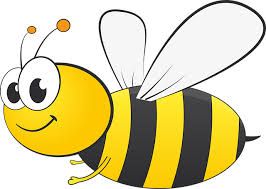 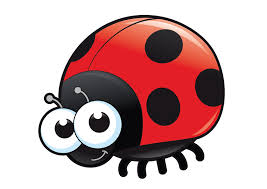 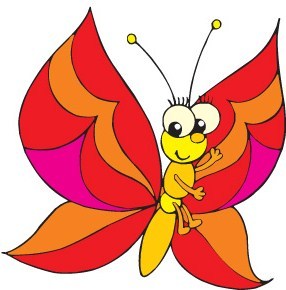 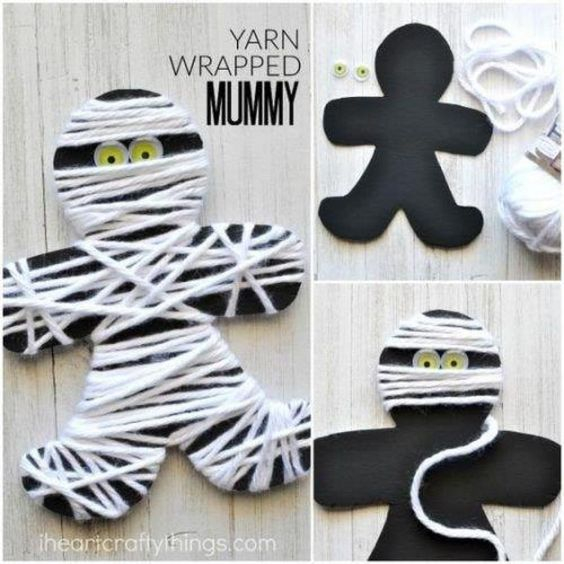 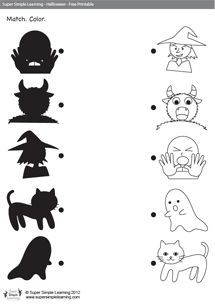 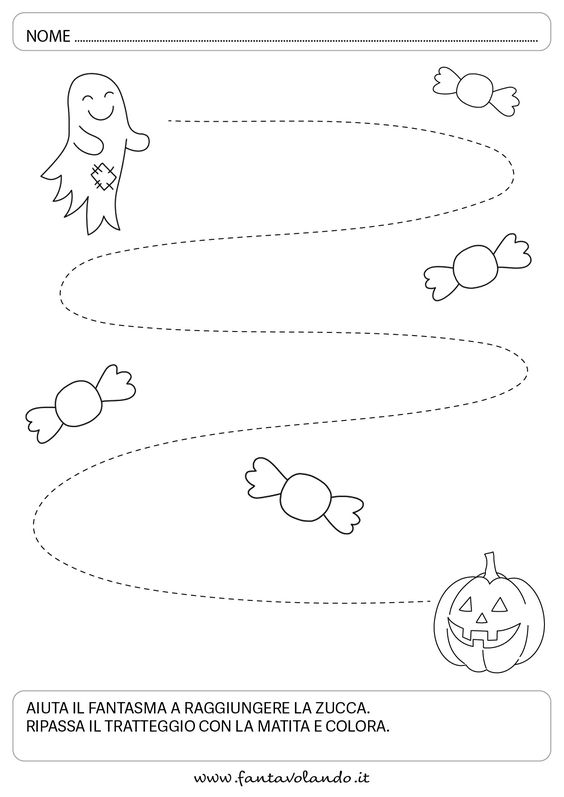 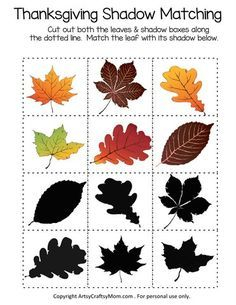 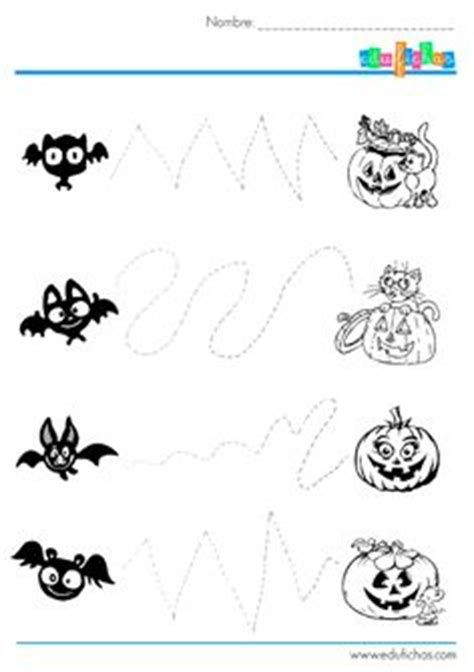 